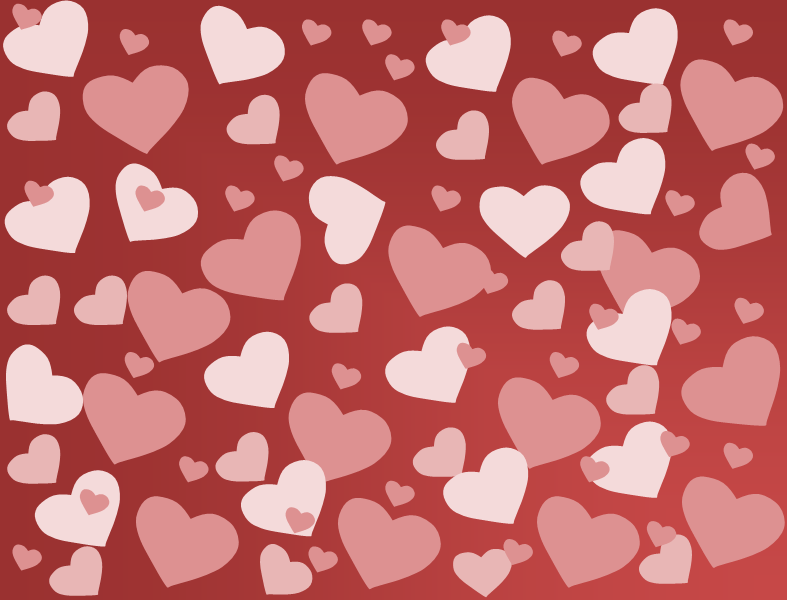 You stoleMy heartYou stoleMy heartAnd you are welcome to keep it
as long as you’d like!And you are welcome to keep it
as long as you’d like!Happy Valentine’s Day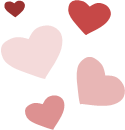 Happy Valentine’s Day